АДМИНИСТРАЦИЯ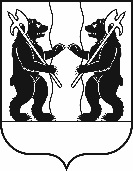 ЯРОСЛАВСКОГО МУНИЦИПАЛЬНОГО РАЙОНАП О С Т А Н О В Л Е Н И Е22.01.2024                                                                                                                                 № 52О внесении изменений в постановление Администрации ЯМР от 29.12.2022 № 2987«Об утверждении муниципальной программы «Экономическое развитие в Ярославском муниципальном районе на2023-2025 годы»В соответствии с решением Муниципального Совета ЯМР от 21.12.2023 № 114 «О районном бюджете Ярославского муниципального района  на 2024 год и плановый период 2025 и 2026 годов» Администрация района                     п о с т а н о в л я е т:1. Внести изменения в муниципальную программу «Экономическое развитие в Ярославском муниципальном районе на 2023-2025 годы», утвержденную постановлением Администрации Ярославского муниципального района от 29.12.2023 № 2987, согласно приложению.2. Постановление вступает в силу со дня официального опубликования.Глава Ярославского муниципального района                                                               Н.В. ЗолотниковПРИЛОЖЕНИЕк постановлениюАдминистрации ЯМРот 22.01.2024 № 52Измененияв муниципальную программуЯрославского муниципального района«Экономическое развитие в Ярославском муниципальном районе на 2023-2025 годы»В  Разделе  «Паспорт муниципальной программы»:- строки «Объём финансирования муниципальной программы, в том числе по годам реализации», «Перечень подпрограмм и основных мероприятий, входящих в состав муниципальной программы Плановые объемы финансирования подпрограмм» изложить в следующей редакции:	2. Раздел VI. «Ресурсное обеспечение муниципальной программы» изложить в следующей редакции:VI. Ресурсное обеспечение муниципальной программы3. Внести в подпрограмму «Развитие  и совершенствование потребительского рынка в Ярославском муниципальном районе на 2023-2025 годы» (приложение 2) следующие изменения:3.1. В разделе «Паспорт подпрограммы»  строку «Объемы и источники финансирования подпрограммы» изложить в следующей редакции: 3.2. Раздел 3 «Перечень и описание программных мероприятий подпрограммы» изложить в следующей редакции:Перечень и описание программных мероприятий подпрограммы4. Приложение 5 к Порядку предоставления субсидий за счет иных межбюджетных трансфертов из бюджетов поселений Ярославского муниципального района на возмещение части затрат на горюче-смазочные материалы, произведенных при доставке товаров изложить в следующей редакции:  «ПРИЛОЖЕНИЕ  5                                                                                       к Порядку предоставления субсидий за счет иных межбюджетных трансфертов из бюджетов поселений Ярославского муниципального района на возмещение части затрат  на горюче-смазочные материалы, произведенных при доставке товаровСостав    конкурсной комиссии по проведению конкурсапо  доставке товаров в  отдаленные  сельские населенные пункты,не имеющие  стационарной торговой сети,  и предоставлению субсидийиз бюджетов поселений Ярославского муниципального района на возмещение части затрат  на горюче-смазочные материалы, произведенных при доставке товаровОбъём финансирования муниципальной  программы,  в том числе по годам реализацииПеречень подпрограмм и основных мероприятий, входящих в состав муниципальной программы Плановые объемы финансирования подпрограмм 1. Подпрограмма «Развитие субъектов малого и среднего предпринимательства Ярославского муниципального района на 2023-2025 годы»Управление финансов и социально-экономического развития Админист-рации ЯМРПеречень подпрограмм и основных мероприятий, входящих в состав муниципальной программы Плановые объемы финансирования подпрограмм 2.Подпрограмма «Развитие  и совершенствование потребительского рынка  в Ярославском муниципальном районе на 2023-2025 годы»* Данные по объему финансирования будут определены дополнительноУправление финансов и социально-экономического развития Админист-рации ЯМРИсточник финансированияВсегоРасходы, предусмотренные в районном бюджете  (тыс. руб.), в том числе по годам реализацииРасходы, предусмотренные в районном бюджете  (тыс. руб.), в том числе по годам реализацииРасходы, предусмотренные в районном бюджете  (тыс. руб.), в том числе по годам реализацииИсточник финансированияВсего2023 год2024 год2025 год12345подпрограмма «Развитие субъектов малого и среднего предпринимательства Ярославского муниципального района на 2023-2025 годы»подпрограмма «Развитие субъектов малого и среднего предпринимательства Ярославского муниципального района на 2023-2025 годы»подпрограмма «Развитие субъектов малого и среднего предпринимательства Ярославского муниципального района на 2023-2025 годы»подпрограмма «Развитие субъектов малого и среднего предпринимательства Ярославского муниципального района на 2023-2025 годы»подпрограмма «Развитие субъектов малого и среднего предпринимательства Ярославского муниципального района на 2023-2025 годы»- районный бюджет90,00030,00030,00030,000- областной бюджет0,0000,0000,0000,000Итого по подпрограмме90,00030,00030,00030,000Подпрограмма «Развитие  и совершенствование потребительского рынка  в Ярославском муниципальном районе на 2023-2025 годы»Подпрограмма «Развитие  и совершенствование потребительского рынка  в Ярославском муниципальном районе на 2023-2025 годы»Подпрограмма «Развитие  и совершенствование потребительского рынка  в Ярославском муниципальном районе на 2023-2025 годы»Подпрограмма «Развитие  и совершенствование потребительского рынка  в Ярославском муниципальном районе на 2023-2025 годы»Подпрограмма «Развитие  и совершенствование потребительского рынка  в Ярославском муниципальном районе на 2023-2025 годы»- районный бюджет507,958223,368284,5900,000- областной бюджет0,0000,0000,0000,000Итого по подпрограмме507,958223,368284,5900,000Муниципальная программа «Экономическое развитие в Ярославском муниципальном районе на 2023-2025 годы»Муниципальная программа «Экономическое развитие в Ярославском муниципальном районе на 2023-2025 годы»Муниципальная программа «Экономическое развитие в Ярославском муниципальном районе на 2023-2025 годы»Муниципальная программа «Экономическое развитие в Ярославском муниципальном районе на 2023-2025 годы»Муниципальная программа «Экономическое развитие в Ярославском муниципальном районе на 2023-2025 годы»Итого по муниципальной программе597,958253,368314,59030,000- районный бюджет597,958253,368314,59030,000- областной бюджет0,0000,0000,0000,000Объемы и источники финансирования подпрограммы                      №п\пНаименованиемероприятияСрок исполнения мероприятия, годы ИсполнителимероприятияИсточник финансированияВсегоОбъем финансированиятыс. руб.Объем финансированиятыс. руб.Объем финансированиятыс. руб.№п\пНаименованиемероприятияСрок исполнения мероприятия, годы ИсполнителимероприятияИсточник финансированияВсего202320242025123456789Цель - Обеспечение сельского населения социально значимыми потребительскими товарами и услугамиЦель - Обеспечение сельского населения социально значимыми потребительскими товарами и услугамиЦель - Обеспечение сельского населения социально значимыми потребительскими товарами и услугамиЦель - Обеспечение сельского населения социально значимыми потребительскими товарами и услугамиЦель - Обеспечение сельского населения социально значимыми потребительскими товарами и услугамиЦель - Обеспечение сельского населения социально значимыми потребительскими товарами и услугамиЦель - Обеспечение сельского населения социально значимыми потребительскими товарами и услугамиЦель - Обеспечение сельского населения социально значимыми потребительскими товарами и услугамиЦель - Обеспечение сельского населения социально значимыми потребительскими товарами и услугамиЗадача 1. Обеспечение территориальной доступности товаров и услуг для сельского населения путем оказания  государственной                        поддержкиЗадача 1. Обеспечение территориальной доступности товаров и услуг для сельского населения путем оказания  государственной                        поддержкиЗадача 1. Обеспечение территориальной доступности товаров и услуг для сельского населения путем оказания  государственной                        поддержкиЗадача 1. Обеспечение территориальной доступности товаров и услуг для сельского населения путем оказания  государственной                        поддержкиЗадача 1. Обеспечение территориальной доступности товаров и услуг для сельского населения путем оказания  государственной                        поддержкиЗадача 1. Обеспечение территориальной доступности товаров и услуг для сельского населения путем оказания  государственной                        поддержкиЗадача 1. Обеспечение территориальной доступности товаров и услуг для сельского населения путем оказания  государственной                        поддержкиЗадача 1. Обеспечение территориальной доступности товаров и услуг для сельского населения путем оказания  государственной                        поддержкиЗадача 1. Обеспечение территориальной доступности товаров и услуг для сельского населения путем оказания  государственной                        поддержки1.1 Предоставление субсидий на возмещение части затрат на горюче-смазочные материалы организациям любых форм собственности и индивидуальным предпринимателям, занимающимся доставкой товаров в отдалённые сельские населённые пункты, не имеющие стационарной торговой сети  2023-2025УФиСЭРОбластной бюджет0,0000,0000,0000,0001.1 Предоставление субсидий на возмещение части затрат на горюче-смазочные материалы организациям любых форм собственности и индивидуальным предпринимателям, занимающимся доставкой товаров в отдалённые сельские населённые пункты, не имеющие стационарной торговой сети  2023-2025УФиСЭРРайонный бюджет507,958223,368284,5900,000ИТОГО по задаче 1:Итого, в т.ч.507,958223,368284,5900,000ИТОГО по задаче 1:областной бюджет0,0000,0000,0000,000ИТОГО по задаче 1:районный бюджет507,958223,368284,5900,000Задача 2.     Защита прав потребителей и предпринимателей, осуществляющих деятельность на потребительском рынкеЗадача 2.     Защита прав потребителей и предпринимателей, осуществляющих деятельность на потребительском рынкеЗадача 2.     Защита прав потребителей и предпринимателей, осуществляющих деятельность на потребительском рынкеЗадача 2.     Защита прав потребителей и предпринимателей, осуществляющих деятельность на потребительском рынкеЗадача 2.     Защита прав потребителей и предпринимателей, осуществляющих деятельность на потребительском рынкеЗадача 2.     Защита прав потребителей и предпринимателей, осуществляющих деятельность на потребительском рынкеЗадача 2.     Защита прав потребителей и предпринимателей, осуществляющих деятельность на потребительском рынкеЗадача 2.     Защита прав потребителей и предпринимателей, осуществляющих деятельность на потребительском рынкеЗадача 2.     Защита прав потребителей и предпринимателей, осуществляющих деятельность на потребительском рынке2.1Информирование сельского населения об основах защиты прав потребителей2023-2025 УФиСЭР2.2Организация и проведение мероприятий по вопросам обеспечения защиты прав потребителей2023-2025УФиСЭР2.3.Обеспечение взаимодействия с органами  исполнительной  власти,  с Администрациями  сельских поселений при осуществлении мероприятий по контролю безопасности товаров и услуг с целью защиты прав потребителей2023-2025УФиСЭР2.4.Проведение мониторинга розничных цен на продукты питания и товары первой необходимости2023-2025 УФиСЭРИтого по задаче 2:Задача 3.     Формирование конкурентной среды на потребительском рынке Задача 3.     Формирование конкурентной среды на потребительском рынке Задача 3.     Формирование конкурентной среды на потребительском рынке Задача 3.     Формирование конкурентной среды на потребительском рынке Задача 3.     Формирование конкурентной среды на потребительском рынке Задача 3.     Формирование конкурентной среды на потребительском рынке Задача 3.     Формирование конкурентной среды на потребительском рынке Задача 3.     Формирование конкурентной среды на потребительском рынке Задача 3.     Формирование конкурентной среды на потребительском рынке 3.1Актуализация схемы размещения нестационарных торговых объектов на земельных участках, в зданиях, строениях, сооружениях, находящихся в муниципальной собственности2023-2025КУМИ3.2Организация ярмарочной торговли в целях реализации сельскохозяйственной продукции, произведенной сельскохозяйственными организациями, крестьянскими (фермерскими) хозяйствами, гражданами, ведущими личное подсобное хозяйство и самозанятыми2023-2025УФиСЭРАдминистрации поселений3.3Привлечение  субъектов потребительского рынка к участию в выставка , ярмарках, конкурсах профессионального  мастерства и других мероприятиях проводимых департаментом АПК и потребительского рынка Ярославской области2023-2025УФиСЭРИтого по Программе:507,958223,368284,5900,000   В т.ч. - районный бюджет507,958253,368284,5900,000          - областной бюджет0,0000,0000,0000,000–председатель комиссии,начальник  управления финансов и социально-экономического развития Администрации ЯМР;–заместитель председателя комиссии,заместитель начальника  управления – начальник отдела экономики и доходов бюджета управления финансов  и социально-экономического развития Администрации ЯМР;–секретарь комиссии, консультант отдела экономики и доходов бюджета управления финансов и социально-экономического развития Администрации ЯМР.Члены комиссии:–консультант-юрист правового управления Администрации ЯМР;–начальник правового управления Администрации ЯМР;–начальник отдела по расходам бюджетауправления финансов и социально-экономического развития Администрации ЯМР.»